K115/3S2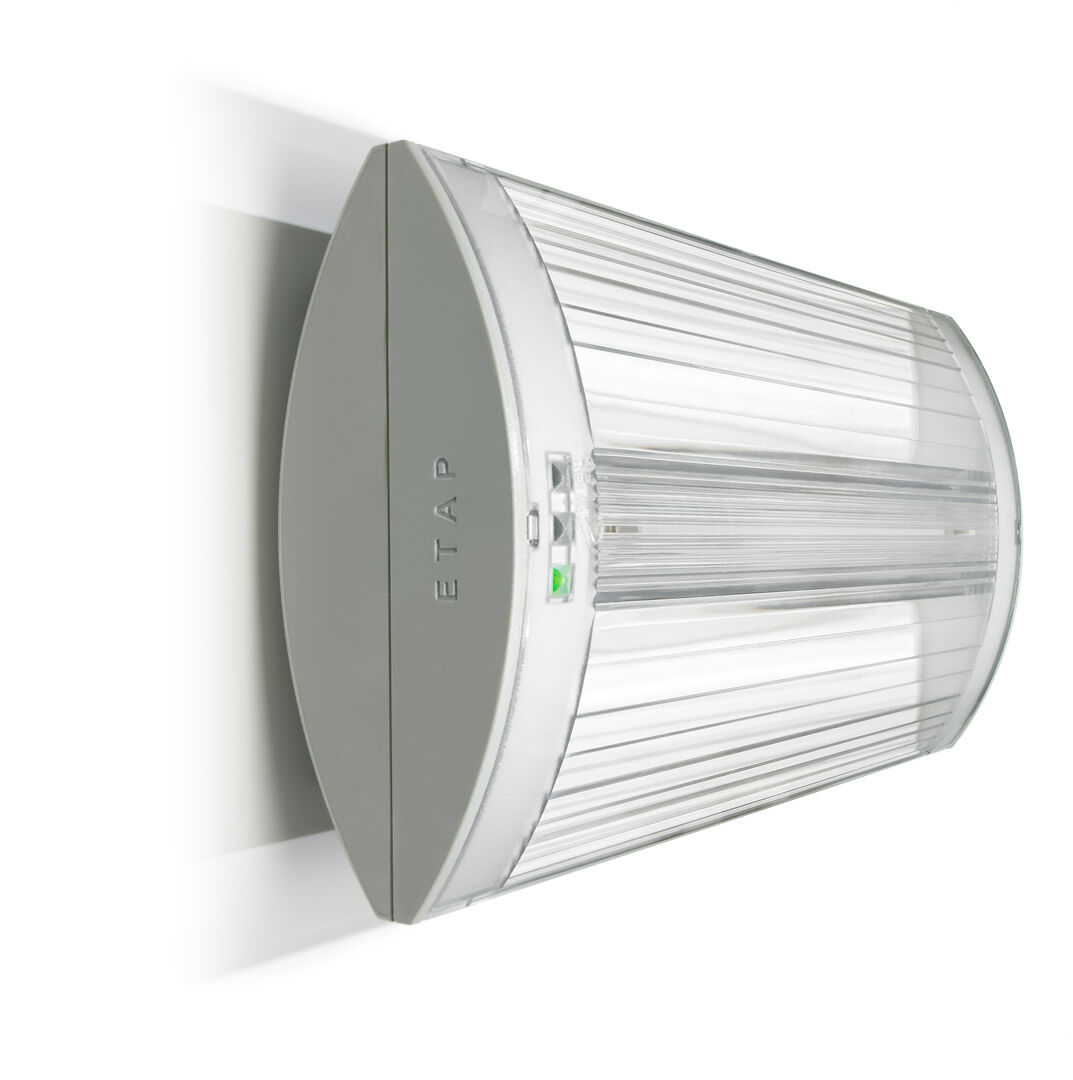 Luminaire d'éclairage de sécurité pour éclairage d'évacuation. En saillie.Luminaire autonome (contient batterie).Dimensions: 304 mm x 155 mm x 73 mm.Ouverture sans vis, connexion électrique automatique (jusqu'à 2.5 mm²), accessoires en option pour montage en encastréDistribution lumineuse en forme de ligne, optimisée pour 1 lux le long du chemin de fuite.Lumen en état de secours: 275 lm.Consommation de courant: 2.5 W.Interdistance chemin d’évacuation: à une hauteur de montage de 2.8 m, l'éclairage au sol est de 1 lux avec une interdistance ("b") de 16.7 m.Interdistance chemin anti-panique: à une hauteur de montage de 2.8 m, l'éclairage au sol est de 0.5 lux avec une interdistance ("b") de 17.2 m.  À une hauteur de montage de 2.8 m, l'éclairage au sol est de 1 lux avec une interdistance ("b") de 14.1 m.Tension: 220-230V.Autonomie: 180 minutes Le luminaire contient les données de la lampe, la date et le type de la batterie, conformément à la norme EN 60598-2.22.Batterie: 4 x NiMh 1,2V 2,2Ah.Test de fonctionnement automatique toutes les semaines, test d’autonomie toutes les 13 semaines, selon EN 50172 et EN 62034. Surveillance et contrôle via le logiciel ESM pour la maintenance centralisée. Connexion sans-fil sur 868 MHz.Mode permanent / non permanent sélectionnable, préréglé pour les applications les plus courantes.Classe d'électrique: classe II.Sécurité photobiologique EN 62471: RISK GROUP 0 UNLIMITED.Polycarbonate résistant aux chocs caisson, RAL9018 - blanc papyrus.Degré de protection IP: IP42.Degré de protection IK: IK04.Essai au fil incandescent: 850°C.Garantie 5 ans sur luminaire, source de lumière, driver et batterieCertifications: CE.Le luminaire a été développé et produit selon la norme EN 60598-1 dans une société certifiée ISO 9001 et ISO 14001.